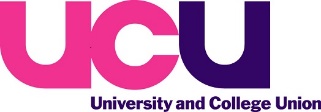 Annual meeting of Representatives of Retired Members BranchesFORM FOR NOMINATION TO THE RETIRED MEMBERS COMMITTEEVacancies to which nominations are soughtThe following vacancies exist on the retired members committee from the close of the annual meeting of retired members branches in 2023:3 vacancies for a term of two yearsNominees must be retired members of UCU, and in membership of a retired members branch.Each retired members branch may nominate one member to the committee. Nominations must have been approved either by a quorate branch meeting of a retired members branch, or by a quorate branch committee meeting of a retired members branch. The secretary of the branch/local association will confirm that nominations submitted have received such approval. 2	Submission of nominationsThis nomination form has two sections:Section 1 should be completed by the nominee and includes declarations about eligibility to stand for the committee, and the opportunity to submit 150 words in support of the nomination.Section 2 should be completed by the branch officer who is confirming the branch’s nomination and asks how the nomination was approved.Both the branch secretary (or other local officer) and the nominee must sign this form where indicated. If necessary, the relevant parts of the form can be returned separately by the nominee and branch officer. (An electronic signature or a photo of the signatures must be provided)Completed nomination forms (including nominees’ brief notes in support of their nomination) must be received by 5:00pm on Wednesday 25 October 2023.  The nomination should be marked for the attention of Sue Bajwa.  Nominations can be submitted by email or sent to Sue Bajwa, UCU Head Office. Carlow Street, London, NW1 7LH. Email nominations should be sent to sbajwa@ucu.org.uk.Receipt of all nominations will be acknowledged to both the nominee and the branch officer signing the form.  If you do not receive acknowledgement, please email Sue Bajwa at sbajwa@ucu.org.uk before the deadline.  UCU cannot accept responsibility for nominations not received due to a failure of electronic communication and nominees and branch officers are urged not to leave submission to the last minute.3	Declaration – qualifying employmentAt the time of nomination, candidates must be retired members of UCU, and in membership of a retired members branch.Nomination to the retired members committeeSection 1: To be completed by the nomineeNomination to the retired members committeeSection 1 (continued)Nomination to the retired members committeeSection 2: to be completed by the branch officerName:UCU membership number:Branch/local association:Contact addressEmail address:Telephone number:Declaration – eligibility for nominationI confirm that I am in good membership standing, andI am a retired member of UCU, and in membership of a retired members branchSigned............................................................................ (Under the committee’s standing orders, these criteria must be fulfilled for a member to be eligible for nomination.)Notes in support nomination (to be provided by the nominee)Nominees are asked to submit a maximum of 150 words brief notes of past service and special interests, in support of their nomination. Responsibility for the content and accuracy of these notes rests entirely with the nominee.Consent of nomineeI confirm that I consent to be nominated to the retired members  committee, and to the publication of my brief notes of past service and special interests to branch/LA secretaries and to delegates attending the  national annual meeting, and understand that if elected to this committee, my name and institution may be displayed on the UCU website. Signed………………………………………………………………............................Date:Name:UCU membership number:Branch office held:E-mail address:Telephone number:Name of nominating branch:Declaration of approval of nominationI confirm that the nomination of (insert name of nominee):......................................................................  to the retired members committee has been approved, in accordance with the branch’s local rules, by (please indicate which): □   a quorate general branch meeting□  a quorate branch committee meeting   Date of meeting.................................    Signed...............................................................................						Date: